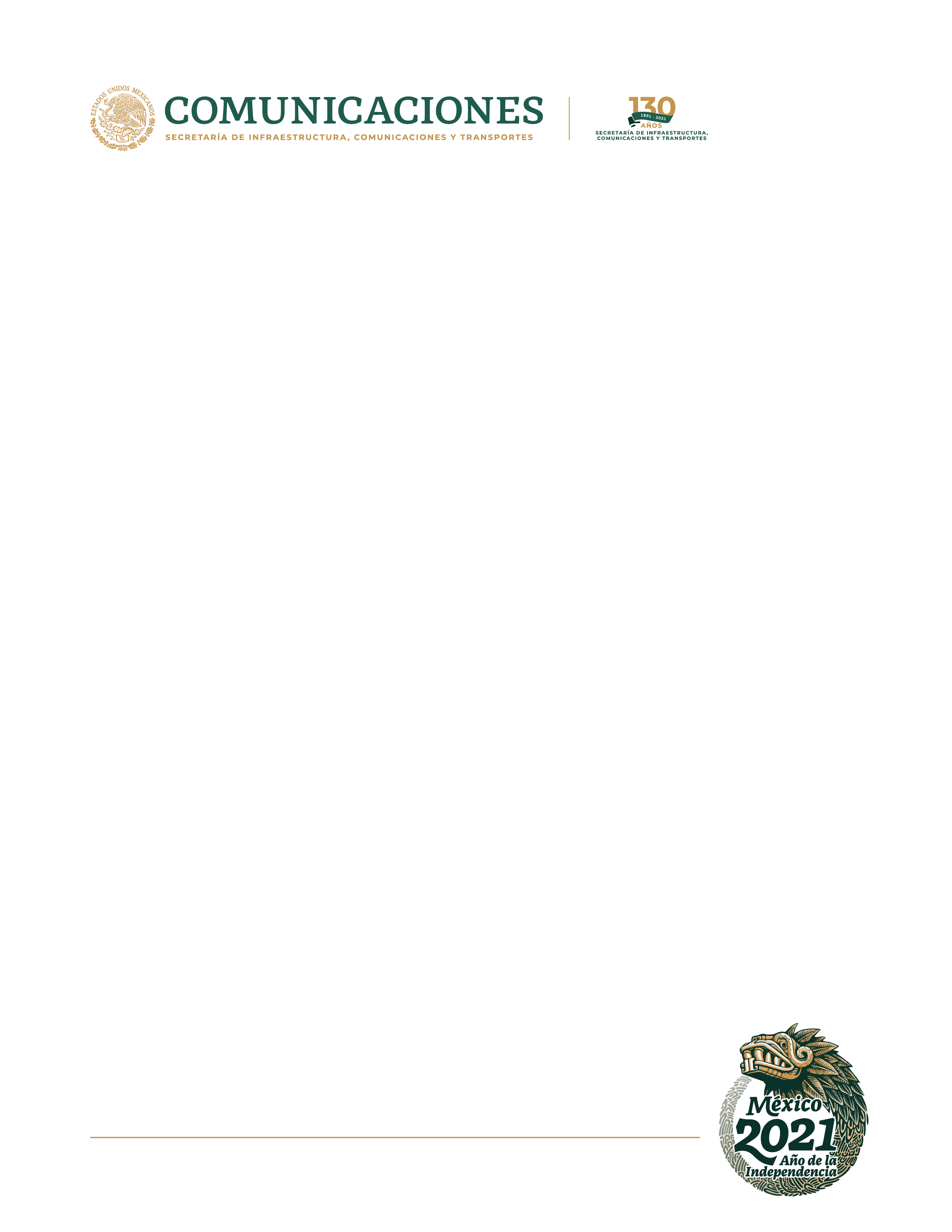 ANEXO 5INFORMACIÓN GENERAL DEL PARTICIPANTELICITACIÓN PÚBLICA No. DGRM.DOAR.ITP.01/2021				PERSONA FÍSICA (    )								PERSONA MORAL (    )NOMBRE O RAZÓN SOCIAL:________________________________________________________________________________________________________________________________________________________________DOMICILIO PARA OIR Y RECIBIR NOTIFICACIONES:_________________________________________________________________________________________________________________________________________________________TELÉFONO OFICINA: _________________________________________________________________________________TELÉFONO CELULAR: ________________________________________________________________________________CORREO ELECTRÓNICO: _____________________________________________________________________________R.F.C.: _________________________________________________________________________________________________________________________________FIRMA